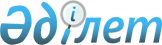 Об утверждении Правил представления недропользователями геологического отчета при проведении операций по разведке твердых полезных ископаемыхПриказ Министра по инвестициям и развитию Республики Казахстан от 9 августа 2018 года № 564. Зарегистрирован в Министерстве юстиции Республики Казахстан 14 сентября 2018 года № 17372.
      В соответствии с частью пятой пункта 3 статьи 195 Кодекса Республики Казахстан от 27 декабря 2017 года "О недрах и недропользовании" ПРИКАЗЫВАЮ:
      1. Утвердить прилагаемые Правила представления недропользователями геологического отчета при проведении операций по разведке твердых полезных ископаемых.
      2. Комитету геологии и недропользования Министерства по инвестициям и развитию Республики Казахстан в установленном законодательном порядке обеспечить:
      1) государственную регистрацию настоящего приказа в Министерстве юстиции Республики Казахстан;
      2) в течение десяти календарных дней со дня государственной регистрации настоящего приказа направление на казахском и русском языках в Республиканское государственное предприятие на праве хозяйственного ведения "Республиканский центр правовой информации" для официального опубликования и включения в Эталонный контрольный банк нормативных правовых актов Республики Казахстан;
      3) размещение настоящего приказа на интернет-ресурсе Министерства по инвестициям и развитию Республики Казахстан;
      4) в течение десяти рабочих дней после государственной регистрации настоящего приказа в Министерстве юстиции Республики Казахстан представление в Юридический департамент Министерства по инвестициям и развитию Республики Казахстан сведений об исполнении мероприятий, согласно подпунктам 1), 2) и 3) настоящего пункта.
      3. Контроль за исполнением настоящего приказа возложить на курирующего вице-министра по инвестициям и развитию Республики Казахстан. 
      4. Настоящий приказ вводится в действие по истечении десяти календарных дней после дня его первого официального опубликования.  Правила представления недропользователями геологического отчета при проведении операций по разведке твердых полезных ископаемых Глава 1. Общие положения
      1. Настоящие Правила представления недропользователями геологического отчета при проведении операций по разведке твердых полезных ископаемых разработаны в соответствии с частью пятой пункта 3 статьи 195 Кодекса Республики Казахстан от 27 декабря 2017 года "О недрах и недропользовании" и определяют порядок представления недропользователями геологических отчетов. Глава 2. Порядок представления геологического отчета при проведении операций по разведке твердых полезных ископаемых
      2. Недропользователи, осуществляющие разведку твердых полезных ископаемых, представляют геологические отчеты в территориальное подразделение уполномоченного органа по изучению недр (далее – территориальные подразделения) по форме периодического отчета по геологическому изучению недр, утвержденной приказом исполняющего обязанности Министра по инвестициям и развитию Республики Казахстан от 31 мая 2018 года № 419 "Об утверждении форм отчетов по геологическому изучению недр" (зарегистрирован в Реестре государственной регистрации нормативных правовых актов за № 17050).
      3. Недропользователи представляют геологические отчеты ежегодно за предыдущий календарный год не позднее тридцатого апреля каждого года.
      4. Территориальные подразделения в случае представления недропользователями неполных или недостоверных сведений в геологическом отчете, в течение десяти календарных дней с момента их поступления возвращает отчет на доработку. Недропользователь в течение десяти календарных дней представляет в территориальные подразделения доработанные отчеты.
      5. Территориальные подразделения в срок не позднее тридцать первого мая каждого года направляют принятые от недропользователей геологические отчеты в уполномоченный орган по изучению недр.
      6. Геологические отчеты за неполный календарный год представляются за фактический период недропользования.
      7. Геологические отчеты за последний неполный календарный год периода пользования участком недр представляются не позднее двух месяцев после окончания указанного периода.
					© 2012. РГП на ПХВ «Институт законодательства и правовой информации Республики Казахстан» Министерства юстиции Республики Казахстан
				
      Министрпо инвестициям и развитиюРеспублики Казахстан 

Ж. Қасымбек
Утверждены
приказом Министра
по инвестициям и развитию
Республики Казахстан
от 9 августа 2018 года № 564